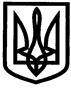 УКРАЇНАХАРКІВСЬКА ОБЛАСТЬІЗЮМСЬКА ЗАГАЛЬНООСВІТНЯ ШКОЛА І – ІІІ СТУПЕНІВ №12ІЗЮМСЬКОЇ МІСЬКОЇ РАДИ ХАРКІВСЬКОЇ ОБЛАСТІНАКАЗ31.05.2021										№ 99Про зарахування дітей до 1-х класівІЗОШ І-ІІІ ступенів №12на 2021/2022 навчальний рікНа виконання ст.13 Закону України «Про освіту», ст.9 Закону України «Про загальну середню освіту», Постанови Кабінету Міністрів України від 13 вересня 2017 №684 «Про затвердження порядку ведення обліку дітей шкільного віку та учнів» із змінами, внесеними згідно з Постановами КМ №806 від 19.09.2018 та №681 від 17.07.2019, Порядку зарахування, відрахування та переведення учнів до державних та комунальних закладів освіти для  здобуття повної загальної середньої освіти, затвердженого наказом МОНУ від 16 квітня 2018 року № 367, наказу управління освіти Ізюмської міської ради Харківської області від 08.02.2021 № 52 «Про формування проєкту мережі закладів освіти Ізюмської міської ради на 2021/2022 навчальний рік»,  враховуючи наявність вільних місць, на які може бути зараховано дітей в межах спроможності ІЗОШ І-ІІІ ступенів №12 та нормативу наповнюваності класів, визначеного Законами України «Про освіту», «Про загальну середню освіту», на підставі заяв батьків, копії свідоцтва про народження, оригіналу медичної довідки з метою забезпечення доступності для здобуття освіти та організованого прийому дітей до 1-х класівНАКАЗУЮ:1.Затвердити список дітей, що рекомендовані для зарахування до складу учнів 1-х класів в 2021/2022 навчальному році, в такому складі:2.Інженеру-електронику Лєвіщеву Д.М.:2.1. Інформацію про наявність вільних місць у 1-х класах  оприлюднювати на офіційному веб-сайті ІЗОШ І-ІІІ ступенів №12  не пізніше двох робочих днів з дня появи вільного ( вільних) місць.										Червень-серпень 2021 3.Контроль за виконанням даного наказу залишаю за собою. Директор школи 								 Наталія МАЛИКЗ наказом ознайомлені:								Л.БУГАЙ											Д.ЛЄВІЩЕВАлєксєєва Баінов Бондаренко БоржоваБриль Васько Власенко Гадяцький Горянська ДагаєвДанілова Дубова Жумік Зубенко Забірник Коміссаренко КарнизенкоКарнизенкоКарібова Кіченко Ковальова Копійка Короговська Лапенко Лашко Лєвіщев Левченко ЛісоволЛось ЛучинськийЛюбарський Морміло Науменко Непочатова Палоташ Петухов Сухина Танасков Ткачова Чашка Чвалунов Шевченко Шерстьньова Штельма 